ASANSÖR PERİYODİK KONTROLLERİ HAKKINDA DUYURU
Resmi Gazetenin 04.05.2018 tarihli sayısında yayınlanan ASANSÖR PERİYODİK KONTROL YÖNETMELİĞİ kapsamında geçtiğimiz yıl BELEDİYEMİZ ile T.C. Sanayi ve Teknoloji Bakanlığı tarafından yetkilendirilmiş A tipi muayene kuruluşu D KARE GÖZETİM TEST ve BELGELENDİRME TİCARET LTD. ŞTİ. arasında yapılan Protokol çerçevesinde asansörlerin periyodik kontrollerinin, yönetmelik gereği bina sorumlularınca ilgili firmaya yaptırmaları gerekmektedir. Periyodik kontrolü yapılmayan veya yapılıp da güvensiz etiketi alarak kullanım dışında kalan asansörlerin kullanılması halinde sorumluluk bina yöneticisine ait olacaktır. Yıllık periyodik kontrol ücreti 2020 yılı için yönetmeliğin 10. Maddesi gereği durak sayılarına göre aşağıda belirtilen tarife göre uygulanacaktır. Firma İrtibat BilgileriD-Kare Gözetim Test ve Belgelendirme Tic. Ltd. Şti.	Telefon: 0 212 2113109Faks	 : 0 216 2901679e-mail   : kare@dsq.com.tr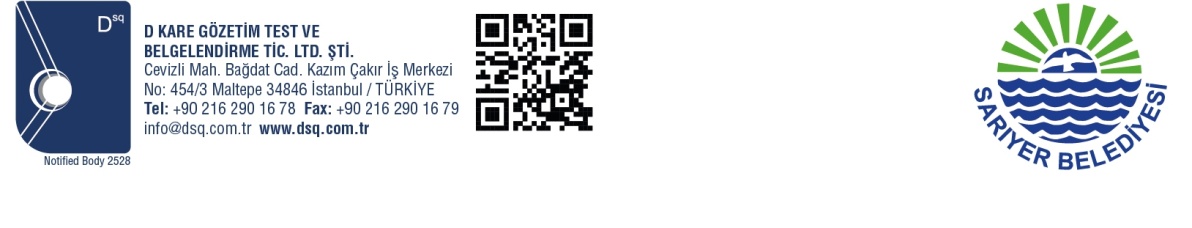 D-Kare Gözetim Test ve Belgelendirme Tic. Ltd. Şti.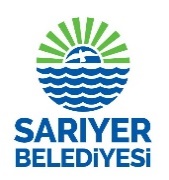 2020 YILI PERİYODİK ÜCRET TARİFESİ ( İlgili İdare Payı ve KDV dahil ) 2020 YILI PERİYODİK ÜCRET TARİFESİ ( İlgili İdare Payı ve KDV dahil ) 2020 YILI PERİYODİK ÜCRET TARİFESİ ( İlgili İdare Payı ve KDV dahil ) 2020 YILI PERİYODİK ÜCRET TARİFESİ ( İlgili İdare Payı ve KDV dahil ) 2020 YILI PERİYODİK ÜCRET TARİFESİ ( İlgili İdare Payı ve KDV dahil ) 2020 YILI PERİYODİK ÜCRET TARİFESİ ( İlgili İdare Payı ve KDV dahil ) 2020 YILI PERİYODİK ÜCRET TARİFESİ ( İlgili İdare Payı ve KDV dahil ) 2020 YILI PERİYODİK ÜCRET TARİFESİ ( İlgili İdare Payı ve KDV dahil ) DURAK SAYISI0-56-1011-1516-2021-2526-3030 <ÜCRET 379,00 TL 436,00 TL511,40 TL610,00 TL710,00 TL820,00 TL941,00 TL